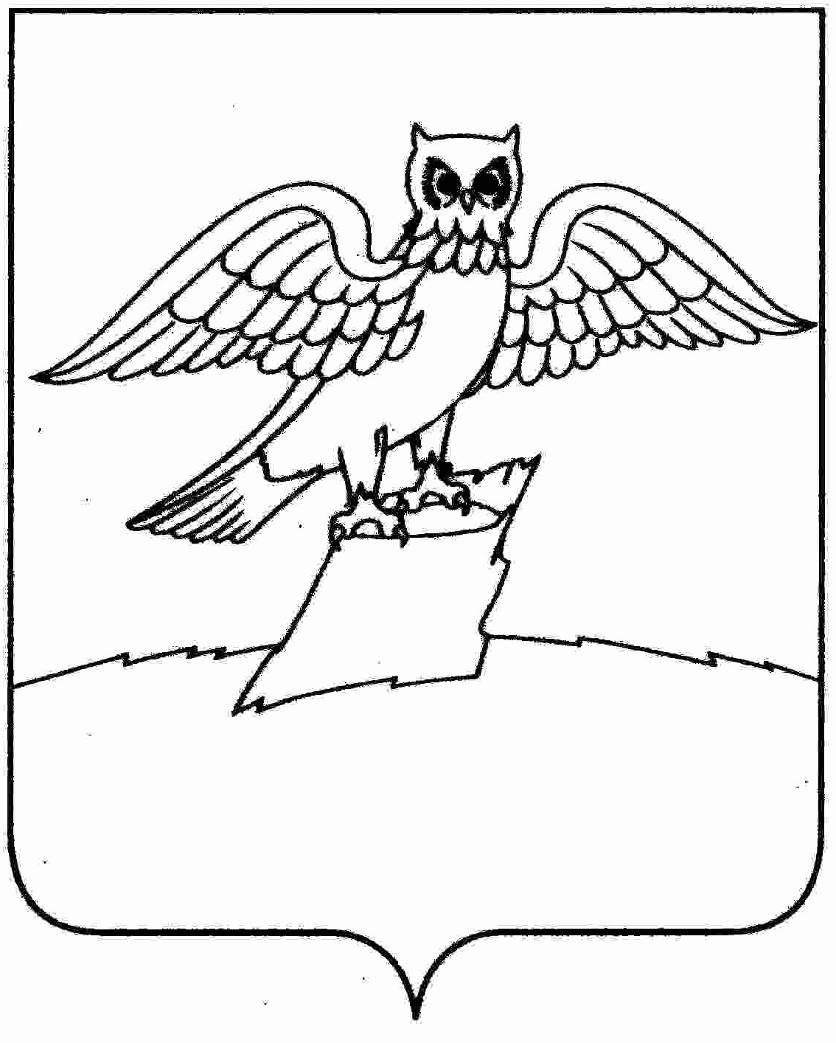 АДМИНИСТРАЦИЯ ГОРОДА КИРЖАЧКИРЖАЧСКОГО РАЙОНАП О С Т А Н О В Л Е Н И ЕГЛАВЫ25.09.2017                                                                                                   № 964   В соответствии со ст.ст. 45-46 Градостроительного кодекса Российской Федерации, Федеральным законом от 06.10.2003 № 131-ФЗ «Об общих принципах организации местного самоуправления в РФ»,П О С Т А Н О В Л Я Ю:1.  Разрешить Деркачеву С.Д. подготовку проекта планировки и межевания территории вблизи земельного участка с кадастровым номером 33:02:010747:7.2. Контроль за исполнением настоящего постановления возложить на заместителя главы администрации по вопросам жизнеобеспечения.3. Настоящее постановление вступает в силу со дня официального опубликования в районной газете «Красное знамя».Глава города Киржач                 	                                          Н.В. СкороспеловаО подготовке проекта планировки и межевания территории вблизи земельного участка с кадастровым номером 33:02:010747:7